ГАДЯЦЬКА РАЙОННА ДЕРЖАВНА АДМІНІСТРАЦІЯ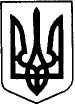 ПОЛТАВСЬКА ОБЛАСТЬВІДДІЛ ОСВІТИвул. Гетьманська, . Гадяч, 37300, тел./факс (05354) 2-16-03 Е-mail: gaorn@bk.ru, Код ЄДРПОУ 38319385			 № 			 На № 			 від 			Директорам загальноосвітніх                                                                         	навчальних  закладів, головам районних методичних об’єднань педагогічних працівниківВідповідно до планів роботи відділу освіти Гадяцької райдержадміністрації на серпень 2015 року від 24.07.2015 № 01-20/1351 та Гадяцького науково-методичного центру на серпень 2015 року від 24.07.2015   № 02-03/136 повідомляємо, що 27.08.2015 у приміщенні Гадяцької спеціалізованої школи І-ІІІ ступенів № 4 відбудуться засідання районних методичних об’єднань педагогічних працівників (далі – РМО) та інструктивно-методичні наради щодо підготовки закладів освіти до початку 2015/2016 н. р. (назви заходів та час проведення вказано в додатку 1).Просимо адміністрацію Гадяцької спеціалізованої школи І-ІІІ ст. № 4 забезпечити належну підготовку закладів та (за необхідності) наявність технічного обладнання (інтерактивної дошки, проектора).	З метою якісної підготовки до нового 2015/2016 навчального року рекомендуємо розглянути на засіданнях РМО такі питання:1. Про звіт голови РМО за 2014/2015 навчальний рік.2. Про методичні рекомендації щодо викладання навчальних предметів та особливості організації навчально-виховного процесу з метою впровадження нових Державних стандартів початкової, базової та повної загальної середньої освіти в 4-х та 7-х класах загальноосвітніх навчальних закладів у 2015/2016 навчальному році.4. Про організацію підготовки до моніторингових досліджень рівня навчальних досягнень учнів за І семестр 2015/2016 навчального року у загальноосвітніх навчальних закладах району з читання та української мови (3 кл.), з математики та читання (4 кл.), з історії та математики (6 кл.), з історії та основ здоров’я (7 кл.), з історії та хімії (8 кл.), іноземної мови та історії (9 кл.), інформатики та географії (10 кл.) (розподіл обов’язків щодо підготовки варіантів завдань, шляхи удосконалення моніторингових досліджень).5. Про підготовку до професійного конкурсу «Учитель року» (номінації: «Російська мова», «Англійська мова», «Біологія», «Етика», «Фізична культура»).6. Про етику діяльності педагогічних працівників, емоційне благополуччя учнів.7. Про схвалення плану роботи РМО на 2015/2016 навчальний рік.Наголошуємо, що головам РМО необхідно подати:- для затвердження плани проведення РМО за вказаною формою до 26.08.2015 (Додаток 2);- протоколи засідання РМО (паперовий та електронний варіанти) методистам Гадяцького НМЦ  до 09.09.2015;	- для затвердження план роботи районного методичного об’єднання на 2015/2016 навчальний рік директору Гадяцького НМЦ Сидоренко Т.О. до 11.09.2015Додатки: 1. Графік проведення районних інструктивно-методичних заходів щодо підготовки до початку 2015/2016 навчального року на 2 арк. в 1 прим.;       2. Зразок оформлення плану засідання районного методичного об’єднання на 1 арк. в 1 прим.Начальник                                                                                    І.В. ГулейСидоренко 2-06-07Майборода 2-36-73Додаток 1до листа відділу освіти Гадяцької райдержадміністраціїГ Р А Ф І Кпроведення районних інструктивно-методичних заходів щодо підготовки закладів освіти до початку 2015/2016 навчального рокуДодаток 2до листа відділу освіти Гадяцької райдержадміністраціїЗРАЗОКоформлення плану засідання РМОПОГОДЖЕНО                                                           ЗАТВЕРДЖУЮМетодист Гадяцького науково-		              Директор Гадяцького методичного центру                                                  науково-методичного центру_______________ ______________	    	    	   ___________ Т.О.Сидоренко                      Підпис                               Прізвище, ініціали                                                                   Підпис«_____» _______________ 2015 р.  		              «____» _____________  2015 р.ПЛАН ЗАСІДАНЯ РАЙОННОГО МЕТОДИЧНОГО ОБ'ЄДНАННЯ ВЧИТЕЛІВ____________________________________________________________________, повна назва РМО яке відбудеться 27.08.2015 у приміщенні Гадяцької спеціалізованої школи І-ІІІ ст. № 4Про проведення районних інструктивно-методичних заходів щодо підготовки до початку 2015/2016 навчального року№з/пНазва заходуПочатокВідповідальні(методист НМЦ, голова РМО)Районні методичні об’єднанняРайонні методичні об’єднанняРайонні методичні об’єднанняРайонні методичні об’єднання1.учителів 1-х класів школи І ступеня9.00Лукаш Л.І.Писаренко В.О.2.учителів 2-х класів школи І ступеня9.00Олійник Н.Г.Писаренко В.О.3.учителів 3-х класів школи І ступеня9.00Таранушенко Т.М.Писаренко  В.О.4.учителів 4-х класів школи І ступеня9.00Білоцерківець В.В.Писаренко В.О.5.вихователів ГПД9.00Самойленко Л.П.Писаренко В.О.6.учителів української мови та літератури9.00Нестеренко Н.В.Козороз Н.І.7.учителів російської мови та світової літератури9.00Нестеренко Н.В.Дуван І.А.8.учителів іноземної мови9.00Мирошниченко Н.М.Шаманська Р.М.9.учителів математики9.00Борис С.Я.Ємець Т.М.10.учителів інформатики9.00Рубан Т.П.Ємець Т.М.11.учителів фізики та астрономії9.00Биченко Н.М.Ємець Т.М.12.учителів біології та хімії9.00Оробей С.М.Лукаш В.І.Титаренко В.І.13.учителів географії і економіки9.00Оробей С.М.Мовчан В.В.14.учителів художньо-естетичного циклу предметів9.00Мирошниченко Н.М.Васильченко Т.І.15.учителів трудового навчання9.00Ємець С.М.Цьот І.П.16.учителів суспільно-гуманітарного  циклу предметів (історія,   правознавство)9.00Майборода С.М.Оніщенко Н.А.17.учителів фізичної культури та  захисту Вітчизни9.00Кузьменко Р.В.Уніжонний В.Ф.18. учителів основ здоров’я10.00Оробей С.М.Рутковська О.М.19. Асистентів вчителів інклюзивних класів9.30Титаренко І.І.Шкрьоба С.В.Інші інструктивно-методичні заходиІнші інструктивно-методичні заходиІнші інструктивно-методичні заходиІнші інструктивно-методичні заходи1.Інструктивно-методична нарада практичних психологів та соціальних педагогів9.10Божко Л.Ф.2.Нарада відповідальних за індивідуальну форму навчання та інклюзивне навчання10.15Шкрьоба С.В.3.Засідання медичних сестер загальноосвітніх навчальних закладів9.00Шкрьоба С.В.4.Тематична нарада директорів, заступників директорів з навчально-виховної роботи, голів ПК загальноосвітніх навчальних закладів11.00Гулей  І.В.Хомякова С.Г.5.Інструктивно-методична нарада заступників директорів з виховної (навчально-виховної) роботи 10.15Завора Т.А.№ з/пПитання для розглядуДоповідачПримітка